УТВЕРЖДАЮ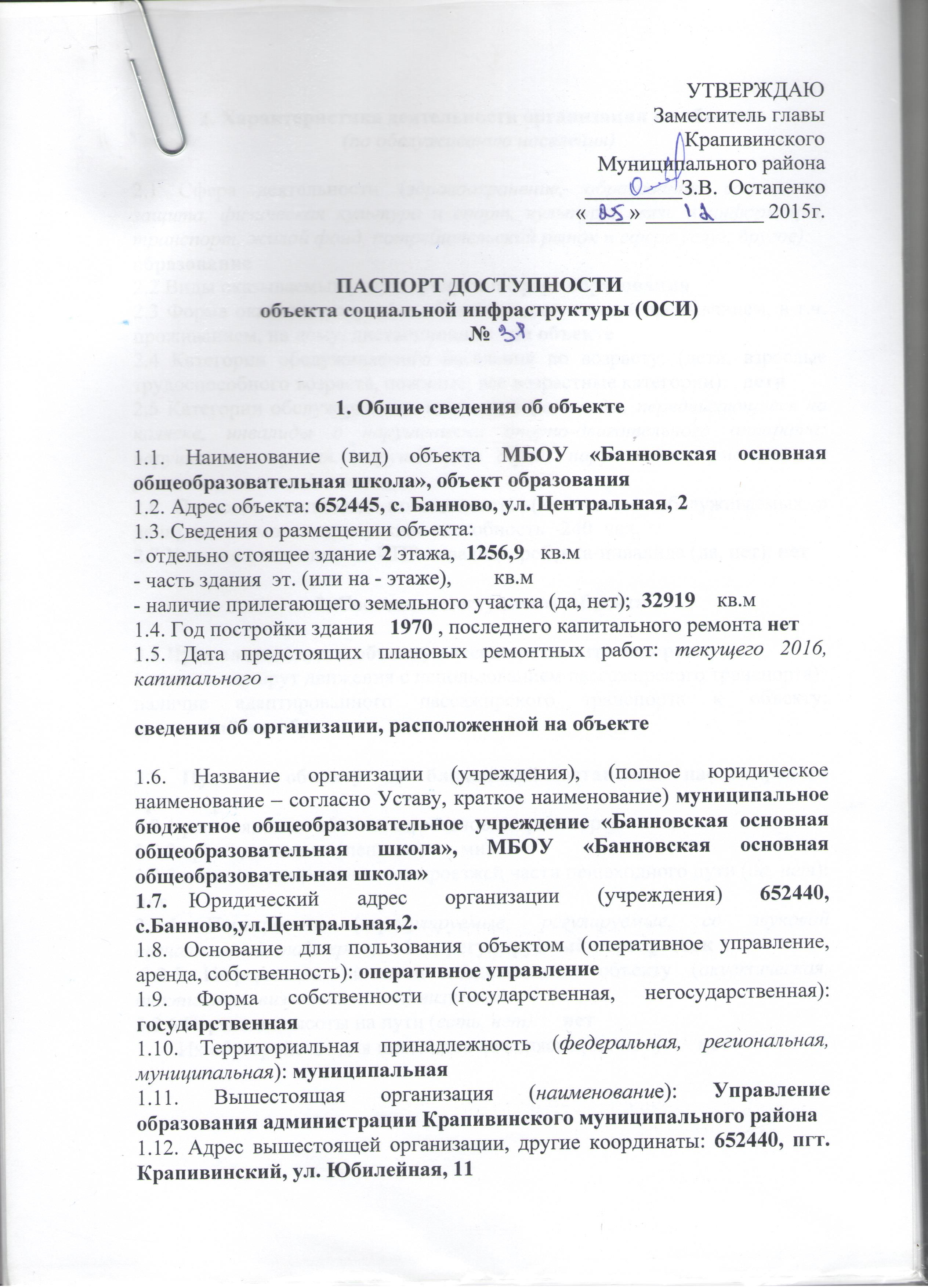 Заместитель главыКрапивинского Муниципального района_________З.В.  Остапенко«____» ___________ 2015г.ПАСПОРТ ДОСТУПНОСТИобъекта социальной инфраструктуры (ОСИ)№ 1. Общие сведения об объекте1.1. Наименование (вид) объекта МБОУ «Банновская основная  общеобразовательная школа», объект образования1.2. Адрес объекта: 652445, с. Банново, ул. Центральная, 21.3. Сведения о размещении объекта:- отдельно стоящее здание 2 этажа,  1256,9   кв.м- часть здания  эт. (или на - этаже),        кв.м- наличие прилегающего земельного участка (да, нет);  32919    кв.м1.4. Год постройки здания   1970 , последнего капитального ремонта нет1.5. Дата предстоящих плановых ремонтных работ: текущего 2016, капитального -     сведения об организации, расположенной на объекте1.6. Название организации (учреждения), (полное юридическое наименование – согласно Уставу, краткое наименование) муниципальное бюджетное общеобразовательное учреждение «Банновская основная  общеобразовательная школа», МБОУ «Банновская основная общеобразовательная школа»Юридический адрес организации (учреждения) 652440, с.Банново,ул.Центральная,2.1.8. Основание для пользования объектом (оперативное управление, аренда, собственность): оперативное управление1.9. Форма собственности (государственная, негосударственная): государственная1.10. Территориальная принадлежность (федеральная, региональная, муниципальная): муниципальная 1.11. Вышестоящая организация (наименование): Управление образования администрации Крапивинского муниципального района1.12. Адрес вышестоящей организации, другие координаты: 652440, пгт. Крапивинский, ул. Юбилейная, 112. Характеристика деятельности организации на объекте (по обслуживанию населения)2.1 Сфера деятельности (здравоохранение, образование, социальная защита, физическая культура и спорт, культура, связь и информация, транспорт, жилой фонд, потребительский рынок и сфера услуг, другое):   образование2.2 Виды оказываемых услуг:   услуги в сфере образования2.3 Форма оказания услуг: (на объекте, с длительным пребыванием, в т.ч. проживанием, на дому, дистанционно):   на объекте2.4 Категории обслуживаемого населения по возрасту: (дети, взрослые трудоспособного возраста, пожилые; все возрастные категории):   дети 2.5 Категории обслуживаемых инвалидов (инвалиды, передвигающиеся на коляске, инвалиды с нарушениями опорно-двигательного аппарата; нарушениями зрения, нарушениями слуха, нарушениями умственного развития):  инвалидов нет2.6 Плановая мощность: посещаемость (количество обслуживаемых в день), вместимость, пропускная способность   240  чел.2.7 Участие в исполнении ИПР инвалида, ребенка-инвалида (да, нет): нет3. Состояние доступности объекта3.1 Путь следования к объекту пассажирским транспортом (описать маршрут движения с использованием пассажирского транспорта):   наличие адаптированного пассажирского транспорта к объекту:   школьный автобус3.2 Путь к объекту от ближайшей остановки пассажирского транспорта:3.2.1 расстояние до объекта от остановки транспорта        м3.2.2 время движения (пешком)       мин.3.2.3 наличие  выделенного от проезжей части пешеходного пути (да, нет):   нет3.2.4 Перекрестки (нерегулируемые; регулируемые, со звуковой сигнализацией, таймером):   1 не регулируемый перекресток 3.2.5 Информация на пути следования к объекту (акустическая, тактильная, визуальная; нет) визульная3.2.6 Перепады высоты на пути (есть, нет):    нет Их обустройство для инвалидов на коляске (да, нет):     нет3.3 Организация доступности объекта для инвалидов – форма обслуживания** - указывается один из вариантов: «А», «Б», «ДУ», «ВНД»3.4 Состояние доступности основных структурно-функциональных зон** Указывается: ДП-В - доступно полностью всем;  ДП-И (К, О, С, Г, У) – доступно полностью избирательно (указать категории инвалидов); ДЧ-В - доступно частично всем; ДЧ-И (К, О, С, Г, У) – доступно частично избирательно (указать категории инвалидов); ДУ - доступно условно, ВНД – временно недоступно3.5. Итоговое заключение о состоянии доступности ОСИ: Требования нормативных документов в планировании и строительстве выполнены на данный момент  частично, но  технически возможны. Для выполнение требований нормативных документов обеспечения  доступности требуется выполнение работ во время  ремонта. При адаптации объекта с отступлением от норм СП59.13330.2012, согласовать план адаптации с общественной организацией инвалидов и службой социальной защиты.4. Управленческое решение 4.1. Рекомендации по адаптации основных структурных элементов объекта*- указывается один из вариантов (видов работ): не нуждается; ремонт (текущий, капитальный); индивидуальное решение с ТСР; технические решения невозможны – организация альтернативной формы обслуживания4.2. Период проведения работ: 2016-2018 гг., при обеспечении целевого финансированияв рамках исполнения План адаптации ОСИ (находится в разработке и на согласовании)					(указывается наименование документа: программы, плана)4.3 Ожидаемый результат (по состоянию доступности) после выполнения работ по адаптации: ДП-В Доступен полностью всем Оценка результата исполнения программы, плана (по состоянию доступности) ___________________________________________________4.4. Для принятия решения требуется, не требуется (нужное подчеркнуть):Согласование с надзорными органами в сфере проектирования и строительства, архитектуры; согласование в вышестоящей организации и собственника объекта, а также проведение технической экспертизы и разработка проектно-сметной документации; имеется заключение уполномоченной организации о состоянии доступности объекта (наименование организации выдавшей его организации, дата), прилагается____________________________________________________________Имеется заключение уполномоченной организации о состоянии доступности объекта (наименование документа и выдавшей его организации, дата), прилагается ________________________________________________________________4.5. Информация размещена (обновлена) на Карте доступности субъекта Российской Федерации дата __________________ zhit-vmeste.ru ________(наименование сайта, портала)5. Особые отметкиПаспорт сформирован на основании:1. Анкеты (информации об объекте) от  « ____» ____________ 2015г.,2. Акта обследования объекта: № акта _______ от  «___» _________ 2015г.3. Решения Комиссии __________________________ от «____» ____________ 2015 г.Приложение А.3УТВЕРЖДАЮНачальник управления образования администрацииКрапивинского муниципального района __________И.Н Александрова «_____» ___________2015г.АНКЕТА (информация об объекте социальной инфраструктуры) К ПАСПОРТУ ДОСТУПНОСТИ ОСИ№ 1. Общие сведения об объекте1.1. Наименование (вид) объекта МБОУ «Банновская основная  общеобразовательная школа», объект образования1.2. Адрес объекта 652445, с.Банново, ул.Центральная,21.3. Сведения о размещении объекта:- отдельно стоящее здание 2 этажа, 1256,9 кв.м.- часть здания   этажей (или на - этаже),      кв.м.1.4. Год постройки здания 1970 г., последнего капитального ремонта     1.5. Дата предстоящих плановых ремонтных работ: текущего 2016, текущего сведения об организации, расположенной на объекте.1.6. Название организации (учреждения), (полное юридическое наименование – согласно Уставу, краткое наименование) муниципальное бюджетное общеобразовательное учреждение «Банновская основная общеобразовательная школа», МБОУ «Банновская основная общеобразовательная школа»1.7. Юридический адрес организации (учреждения) 652445, с.Банново, ул.Центральная,21.8. Основание для пользования объектом (оперативное управление, аренда, собственность) оперативное управление1.9. Форма собственности (государственная, негосударственная) государственная1.10. Территориальная принадлежность (федеральная, региональная, муниципальная) муниципальная1.11. Вышестоящая организация (наименование) Управление образования администрации Крапивинского муниципального района1.12. Адрес вышестоящей организации, другие координаты 652440, пгт. Крапивинский, ул. Юбилейная, д.112. Характеристика деятельности организации на объекте2.1 Сфера деятельности (здравоохранение, образование, социальная защита, физическая культура и спорт, культура, связь и информация, транспорт, жилой фонд, потребительский рынок и сфера услуг, другое образование2.2 Виды оказываемых услуг образовательные2.3 Форма оказания услуг: (на объекте, с длительным пребыванием, в т.ч. проживанием, на дому, дистанционно) на объекте2.4 Категории обслуживаемого населения по возрасту: (дети, взрослые трудоспособного возраста, пожилые; все возрастные категории)  дети2.5 Категории обслуживаемых инвалидов: инвалиды, передвигающиеся на коляске, инвалиды с нарушениями опорно-двигательного аппарата; нарушениями зрения, нарушениями слуха, нарушениями умственного развития инвалиды 2.6 Плановая мощность: посещаемость (количество обслуживаемых в день), вместимость   240 чел.2.7 Участие в исполнении ИПР инвалида, ребенка-инвалида (да, нет) нет 3. Состояние доступности объекта для инвалидов и других маломобильных групп населения (МГН)3.1 Путь следования к объекту пассажирским транспортом (описать маршрут движения с использованием пассажирского транспорта) наличие адаптированного пассажирского транспорта к объекту школьный автобус3.2 Путь к объекту от ближайшей остановки пассажирского транспорта:3.2.1 расстояние до объекта от остановки транспорта       м3.2.2 время движения (пешком)        мин3.2.3 наличие  выделенного от проезжей части пешеходного пути (да, нет),да 3.2.4 Перекрестки: нерегулируемые; регулируемые, со звуковой сигнализацией, таймером; нет 3.2.5 Информация на пути следования к объекту: акустическая, тактильная, визуальная; нет  визуальная3.2.6 Перепады высоты на пути: есть, нет нетИх обустройство для инвалидов на коляске: да, нет есть3.3 Вариант организации доступности ОСИ (формы обслуживания)* с учетом СП 35-101-2001* - указывается один из вариантов: «А», «Б», «ДУ», «ВНД»4. Управленческое решение (предложения по адаптации основных структурных элементов объекта)*- указывается один из вариантов (видов работ): не нуждается; ремонт (текущий, капитальный); индивидуальное решение с ТСР; технические решения невозможны – организация альтернативной формы обслуживанияРазмещение информации на карте доступности субъекта РФ согласовано                        Директор МБОУ «Банновская основная  общеобразовательная школа» ___________________________ Ж.Ю.Гришаева                    (координаты для связи уполномоченного  представителя объекта) Телефон 8(38446)31326Приложение А.4УТВЕРЖДАЮЗаместитель главыКрапивинскогомуниципального района_________З.В. Остапенко«___» ___________ 2015г.АКТ ОБСЛЕДОВАНИЯобъекта социальной инфраструктуры К ПАСПОРТУ ДОСТУПНОСТИ ОСИ№ 1. Общие сведения об объекте1.1. Наименование (вид) объекта МБОУ «Банновская основная общеобразовательная школа», объект образования1.2. Адрес объекта 652445, с.Банново,ул.Центральная,21.3. Сведения о размещении объекта- отдельно стоящее здание 2 этажа, 1256,9 кв.м- часть здания  этажей (или на - этаже),      кв.м- наличие прилегающего земельного участка (да, нет);  32919    кв.м1.4. Год постройки здания 1970г, последнего капитального ремонта 1.5. Дата предстоящих плановых ремонтных работ: текущего 2016г., капитального      1.6. Название организации (учреждения), (полное юридическое наименование – согласно Уставу, краткое наименование) муниципальное бюджетное общеобразовательное учреждение «Банновская  основная общеобразовательная школа», МБОУ «Банновская основная общеобразовательная школа»1.7. Юридический адрес организации (учреждения) 652445, с.Банново, ул.Центральная,22. Характеристика деятельности организации на объектеДополнительная информация _____нет_____3. Состояние доступности объекта3.1. Путь следования к объекту пассажирским транспортом (описать маршрут движения с использованием пассажирского транспорта) Школьный автобусналичие адаптированного пассажирского транспорта к объекту 3.2. Путь к объекту от ближайшей остановки пассажирского транспорта:3.2.1 расстояние до объекта от остановки транспорта          м3.2.2 время движения (пешком)     мин3.2.3 наличие  выделенного от проезжей части пешеходного пути (да, нет)  да3.2.4 Перекрестки: нерегулируемые; регулируемые, со звуковой сигнализацией, таймером; нет 3.2.5 Информация на пути следования к объекту: акустическая, тактильная, визуальная; нет ввизуальная3.2.6 Перепады высоты на пути: есть, нет нетИх обустройство для инвалидов на коляске: да, нет есть3.3. Организация доступности объекта для инвалидов – форма обслуживания* - указывается один из вариантов: «А», «Б», «ДУ», «ВНД»3.4. Состояние доступности основных структурно-функциональных зон** Указывается: ДП-В - доступно полностью всем;  ДП-И (К, О, С, Г, У) – доступно полностью избирательно (указать категории инвалидов); ДЧ-В - доступно частично всем; ДЧ-И (К, О, С, Г, У) – доступно частично избирательно (указать категории инвалидов); ДУ - доступно условно, ВНД - недоступно3.5. Итоговое заключение о состоянии доступности ОСИ доступно частично4. Управленческое решение (проект)4.1. Рекомендации по адаптации основных структурных элементов объекта:*- указывается один из вариантов (видов работ): не нуждается; ремонт (текущий, капитальный); индивидуальное решение с ТСР; технические решения невозможны – организация альтернативной формы обслуживания4.2. Для принятия решения требуется (не требуется)                                                 (нужное подчеркнуть)4.2.1. согласование работ с надзорными органами (в сфере проектирования и строительств, архитектуры, охраны памятников)__________________4.2.2. техническая экспертиза; разработка проектно-сметной документации;4.2.3.согласование с вышестоящей организацией (собственником объекта;) 4.2.4согласование с потребителем (общественными организациями)4.2.5. имеются заключения уполномоченной организации (прилагается)4.3.Для организации (обеспечения) доступности необходимо выполнить следующие мероприятия:4.3.1.меры по адаптации не требуются(адаптации не подлежит) _____4.3.2.адоптация в порядке ремонта(текущего, капитального), период________4.3.3.адоптация с помощью ТСР, указать необходимые средства__________4.3.4техническое решение невозможно (причины______________)4.3.5.организация альтернативной формы обслуживания (помощь на объекте, на дому, дистанционно) _______________________4.3.6.другое______________________________________________4.4.Информация может быть размещена на открытом электронном ресурсе (карте доступа) ______________ zhit-vmeste.ru _________________________5. Особые отметкиПРИЛОЖЕНИЯ:А. Результаты обследования:А.1 территории, прилегающей к объекту			на 1 л.А.2 входа (входов) в здание					на 1 л.А.3 путей движения в здании					на 1 л.А.4 зоны целевого назначения объекта			на 1 л.А.5 санитарно-гигиенических помещений		на 1 л.А.6. системы информации (и связи) на объекте		на - л.Б. Результаты фотофиксации на объекте _____   	на 3 л.В. Поэтажные планы, паспорт БТИ _			на _ л.Г. Другое (в том числе дополнительная информация о путях движения к объекту) __________________________________________Руководитель рабочей группы Заместитель главы Крапивинского Муниципального района                                                             ____________З.В. ОстапенкоЧлены рабочей группы: Заместитель главы Крапивинского Муниципального района                                                          ____________П.М. ЧебокчиновНачальник УСЗН                                                                      ______________Л.И. КарповаЗаместитель начальника отдела УСЗН                                   ______________А.И ПавловаВ том числе:представители общественных организаций инвалидовэксперт Кемеровской областной организации«Всероссийское общество инвалидов»                                   _____________ Ю.С.РусинНачальник управления образования                                          администрации Крапивинского муниципального района     __________И.Н. Александровапредставители организации, расположенной на объекте  директор МБОУ «Банновская ООШ»                                      _____________ Ж.Ю.ГришаеваУправленческое решение  согласовано на Комиссии _________________________________________________________________								 « _____»  ____________ 2015г.№п/пКатегория инвалидов(вид нарушения)Вариант организации доступности объекта(формы обслуживания)*1.Все категории инвалидов и МГНДУв том числе инвалиды:2передвигающиеся на креслах-коляскахВНД3с нарушениями опорно-двигательного аппаратаДУ4с нарушениями зренияДУ5с нарушениями слухаДУ6с нарушениями умственного развитияА№п \пОсновные структурно-функциональные зоныСостояние доступности, в том числе для основных категорий инвалидов**1Территория, прилегающая к зданию (участок)ДЧ-И (Г,О)2Вход (входы) в зданиеДЧ- И (Г,О)3Путь (пути) движения внутри здания (в т.ч. пути эвакуации)ДЧ –И (Г,О)4Зона целевого назначения здания (целевого посещения объекта)ДЧ-И (Г,О)5Санитарно-гигиенические помещенияДЧ-И (Г,О)6Система информации и связи (на всех зонах)ДЧ - В7Пути движения к объекту (от остановки транспорта)ДП-В№№п \пОсновные структурно-функциональные зоны объектаРекомендации по адаптации объекта (вид работы)*1Территория, прилегающая к зданию (участок)Ремонт (текущий, капитальный)2Вход (входы) в зданиеРемонт (текущий, капитальный)3Путь (пути) движения внутри здания (в т.ч. пути эвакуации)Ремонт (текущий, капитальный); индивидуальное решение с ТСР4Зона целевого назначения здания (целевого посещения объекта)Ремонт (текущий, капитальный)5Санитарно-гигиенические помещенияРемонт (текущий, капитальный)6Система информации на объекте (на всех зонах)ремонт (текущий, капитальный); индивидуальное решение с ТСР7Пути движения  к объекту (от остановки транспорта)Ремонт (текущий, капитальный)8Все зоны и участкиРемонт (текущий, капитальный), индивидуальное решение с ТСР№п/пКатегория инвалидов(вид нарушения)Вариант организации доступности объекта1.Все категории инвалидов и МГНДУв том числе инвалиды:2передвигающиеся на креслах-коляскахВНД3с нарушениями опорно-двигательного аппаратаДУ4с нарушениями зренияДУ5с нарушениями слухаДУ6с нарушениями умственного развитияА№п \пОсновные структурно-функциональные зоны объектаРекомендации по адаптации объекта (вид работы)*1Территория, прилегающая к зданию (участок)Ремонт (текущий, капитальный)2Вход (входы) в зданиеРемонт (текущий, капитальный) 3Путь (пути) движения внутри здания (в т.ч. пути эвакуации)Ремонт (текущий, капитальный); индивидуальное решение с ТСР4Зона целевого назначения (целевого посещения объекта)Ремонт (текущий, капитальный)5Санитарно-гигиенические помещенияРемонт (текущий, капитальный)6Система информации на объекте (на всех зонах)ремонт (текущий, капитальный); индивидуальное решение с ТСР7Пути движения  к объекту (от остановки транспорта)Ремонт (текущий, капитальный)8.Все зоны и участкиРемонт (текущий, капитальный), индивидуальное решение с ТСРКемеровская областьНаименование территориальногообразования субъекта РоссийскойФедерации«___» _____________ 2015г.№п/пКатегория инвалидов(вид нарушения)Вариант организации доступности объекта(формы обслуживания)*1.Все категории инвалидов и МГНДУв том числе инвалиды:2передвигающиеся на креслах-коляскахВНД3с нарушениями опорно-двигательного аппаратаДУ4с нарушениями зренияДУ5с нарушениями слухаДУ6с нарушениями умственного развитияА№п/пОсновные структурно-функциональные зоныСостояние доступности,в том числе для основных категорий инвалидов**ПриложениеПриложение№п/пОсновные структурно-функциональные зоныСостояние доступности,в том числе для основных категорий инвалидов**№ на плане№ фото1Территория, прилегающая к зданию (участок)ДЧ-И (Г,О)4.2Вход (входы) в зданиеДЧ-И ( Г, О)5,6.3Путь (пути) движения внутри здания (в т.ч. пути эвакуации)ДЧ-И (Г,О)7,8,9,10.4Зона целевого назначения здания (целевого посещения объекта)ДЧ-И (Г,О)135Санитарно-гигиенические помещенияДЧ-И (Г, О)11,12,15,16.6Система информации и связи (на всех зонах)ДЧ - В-7Пути движения к объекту (от остановки транспорта)ДП -В1,2№п \пОсновные структурно-функциональные зоны объектаРекомендации по адаптации объекта (вид работы)*1Территория, прилегающая к зданию (участок)Ремонт (текущий, капитальный)2Вход (входы) в зданиеРемонт (текущий, капитальный)3Путь (пути) движения внутри здания (в т.ч. пути эвакуации)Ремонт (текущий, капитальный); индивидуальное решение с ТСР4Зона целевого назначения здания (целевого посещения объекта)Ремонт (текущий, капитальный)5Санитарно-гигиенические помещенияРемонт (текущий, капитальный)6Система информации на объекте (на всех зонах)ремонт (текущий, капитальный); индивидуальное решение с ТСР7Пути движения  к объекту (от остановки транспорта)Ремонт (текущий, капитальный)8.Все зоны и участкиРемонт (текущий, капитальный), индивидуальное решение с ТСР